Просянська ЗОШ I - III ступенів.ЗвітПро виконання завдань під гаслом« Добре діло »Рій: « Нащадки козаків ».Захід проведено 26.02.2018 рокуПідготували: члени рою та члени Ради лідерів.Захід: Майстер - клас з виготовлення скриньок « Добрих              побажань » учнями 5-Б класу для подальшої передачі у                 зону АТОМета:Виховувати загальнолюдські морально-етичні цінності:                                   доброту, турботу, чуйність, патріотизм, любов до                 Держави, поваги до воїнів, ветеранів та учасників                 бойових дій,Значення заходу:підтримка військовослужбовців, які від перебувають в зоні АТО; патріотизму та  національної самосвідомості.Той, хто не любить своєї країни, нічого любити не може.      Д. БайронПерший етап майстер-класу: Презентація досвіду.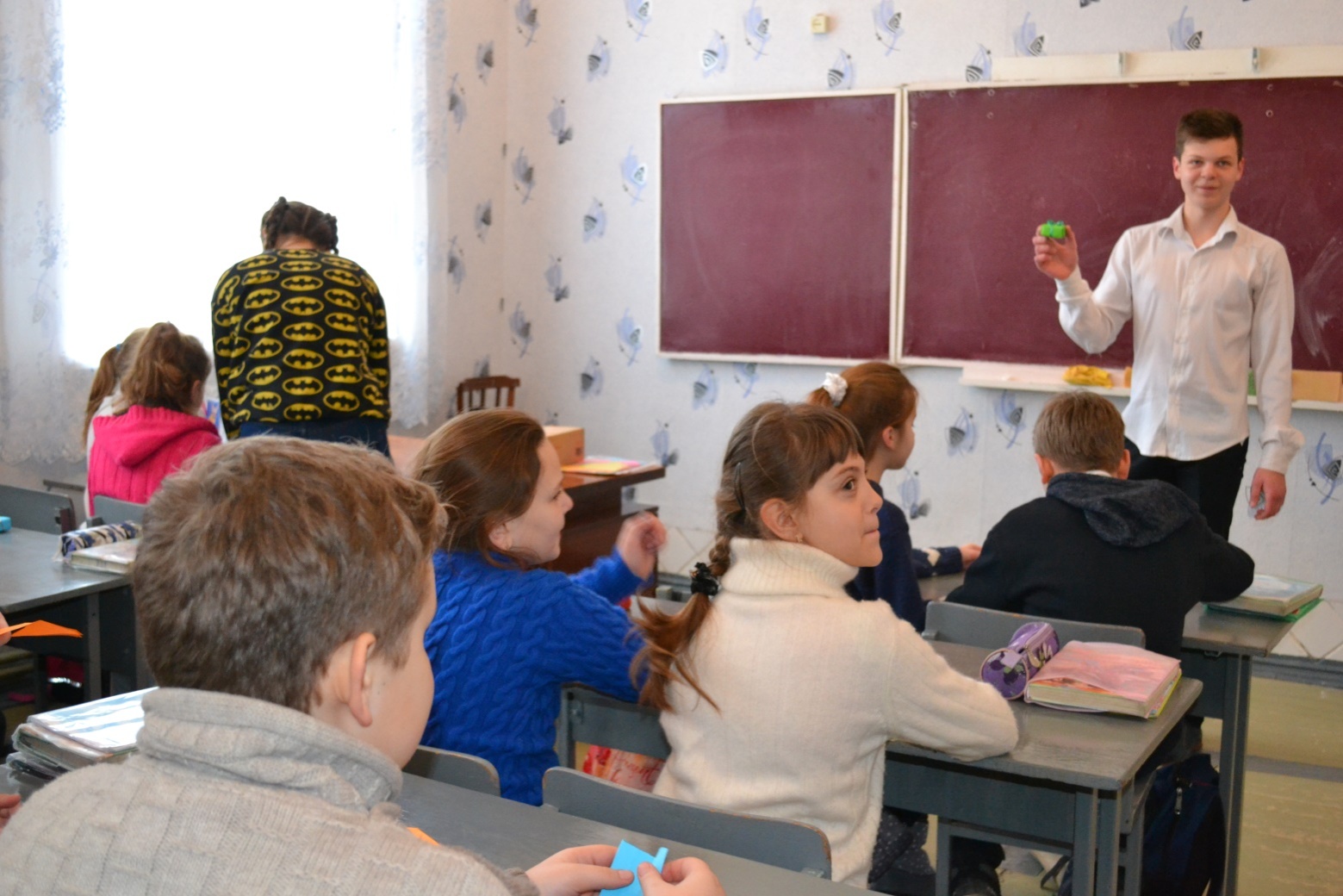 Початок роботи над скринькою.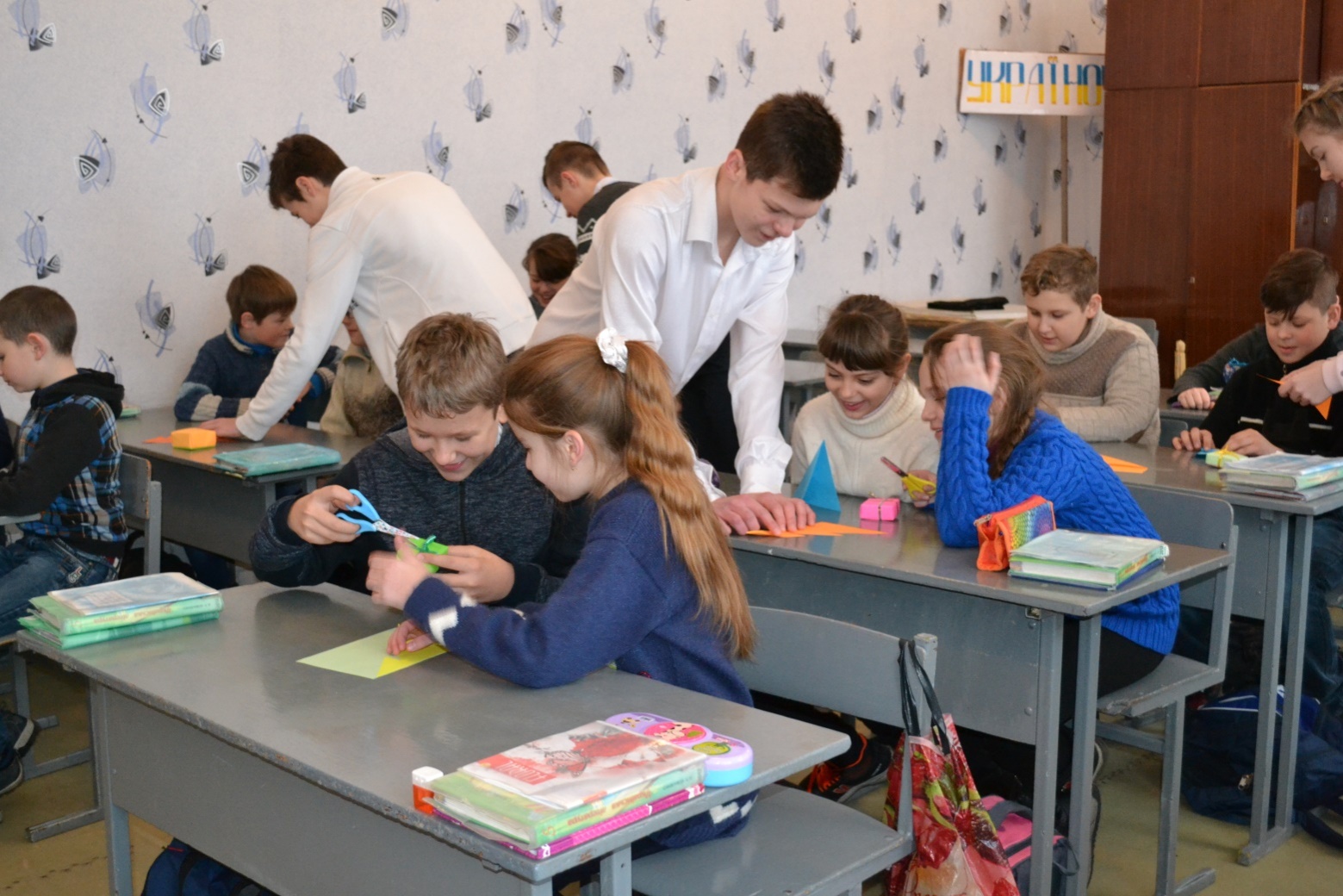 Без допомоги ще не все виходить.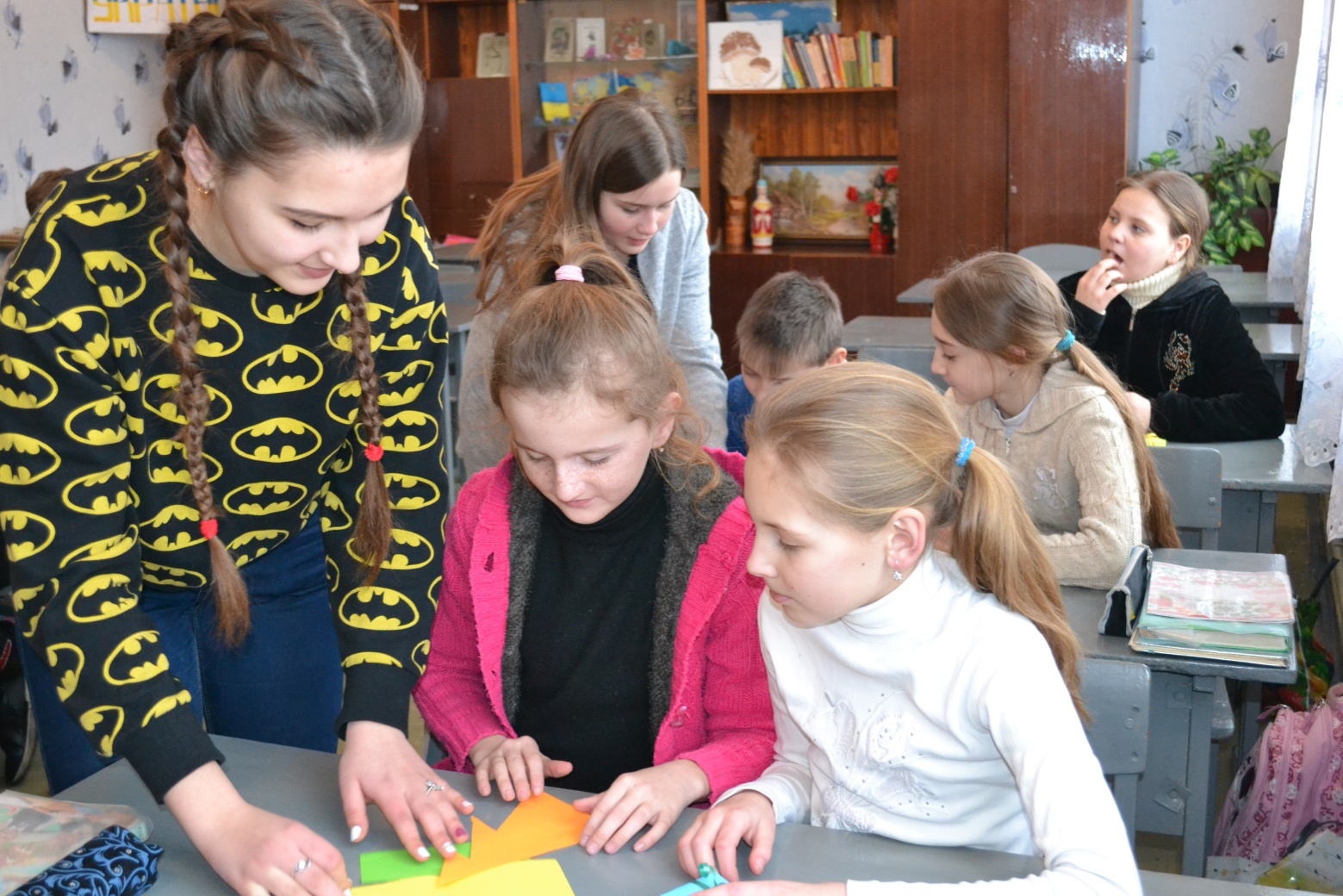 Перші самостійні кроки.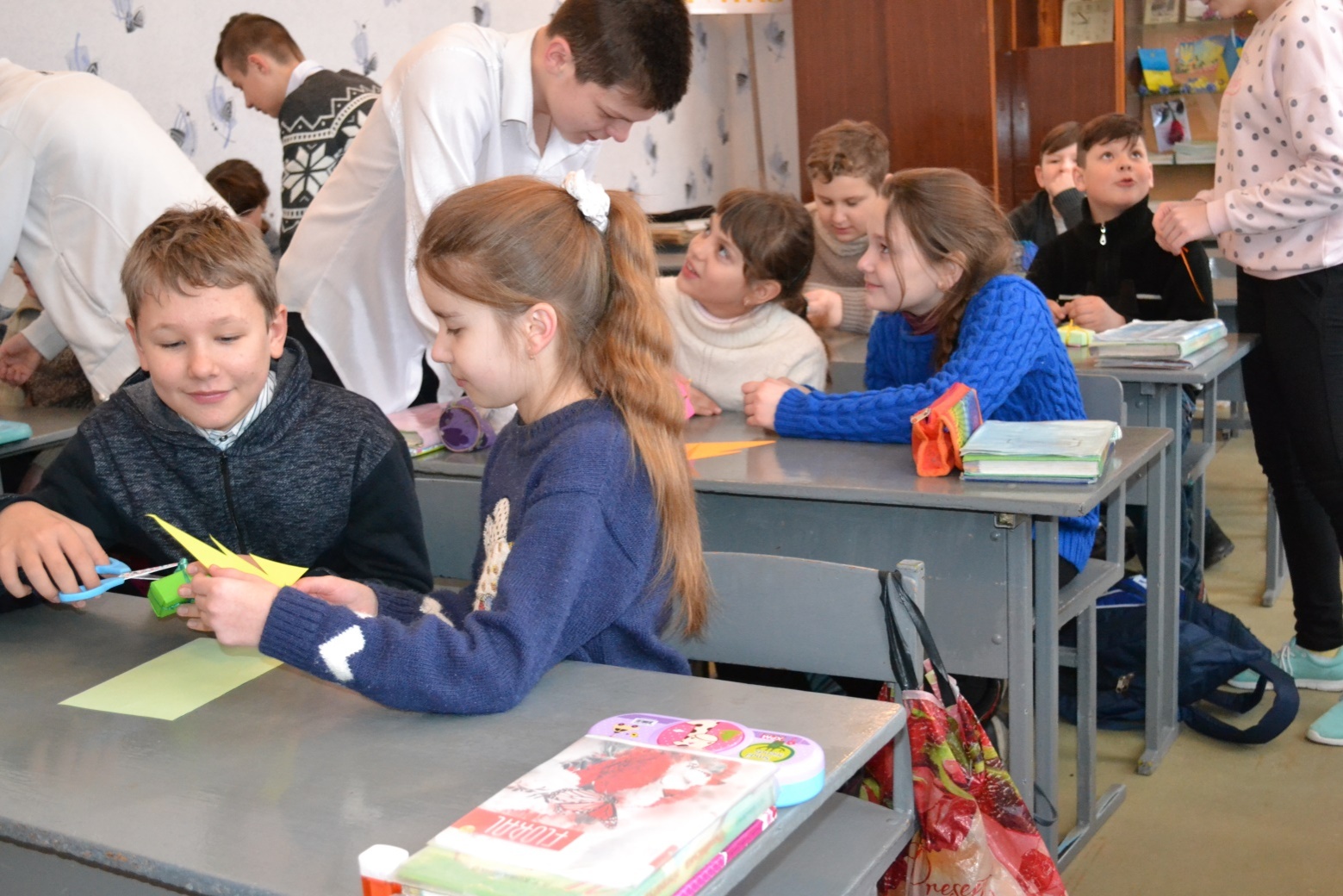 